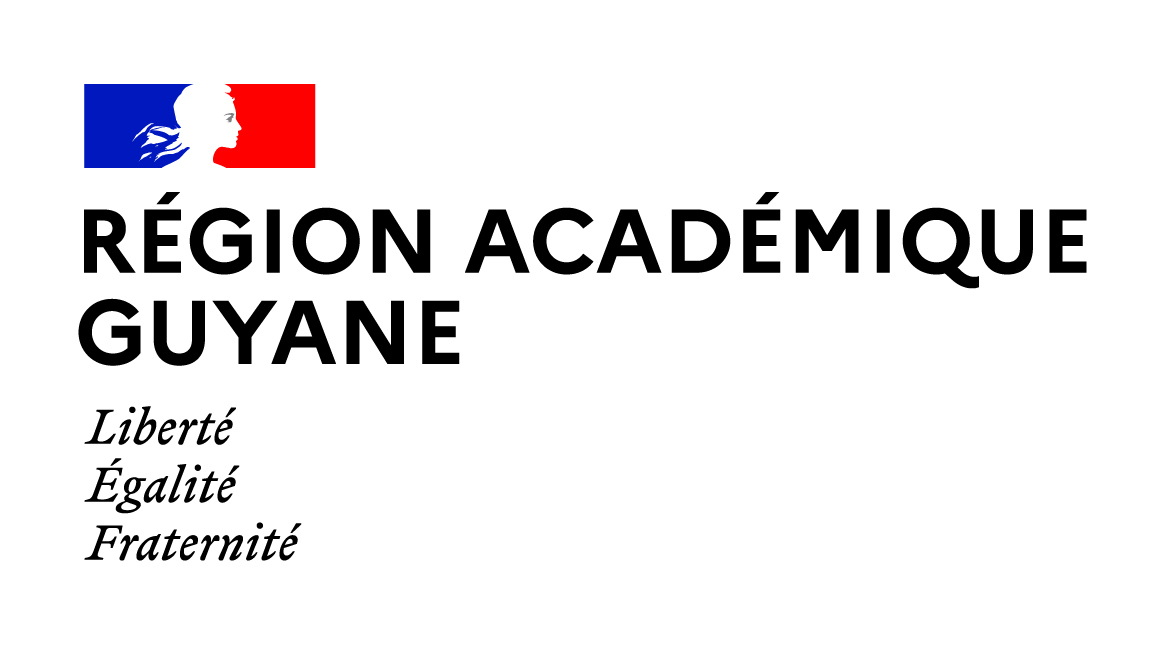 Rappel : « Les corps d'inspection sont chargés du suivi pédagogique et de l'évaluation des sections sportives scolaires. Chaque section est évaluée au terme des trois années au lycée ou quatre années au collège. Les conclusions sont portées à la connaissance du groupe de pilotage académique. Au regard de cette évaluation, le recteur décide du maintien ou de la fermeture de la section ». Circulaire SSS, 10 avril 2020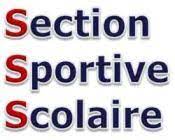 Fait à :                                   leSignature du chef d’établissement  Fait à :                                   leSignature du chef d’établissement  